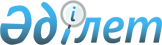 2015 - 2017 жылдарға арналған аудандық бюджет туралыЖамбыл облысы Талас аудандық мәслихатының 2014 жылғы 24 желтоқсандағы № 40-3 шешімі. Жамбыл облысының Әділет департаментінде 2014 жылғы 29 желтоқсанда № 2453 болып тіркелді      РҚАО-ның ескертпесі.

      Құжаттың мәтінінде түпнұсқаның пунктуациясы мен орфографиясы сақталған.

      Қазақстан Республикасының 2008 жылғы 4 желтоқсандағы Бюджет кодексінің 75 бабының 2 тармағына және "Қазақстан Республикасындағы жергілікті мемлекеттік басқару және өзін – өзі басқару туралы" Қазақстан Республикасының 2001 жылғы 23 қаңтардағы Заңының 6 бабының 1 тармағының 1) тармақшасына сәйкес, аудандық мәслихат ШЕШІМ ҚАБЫЛДАДЫ:

      1 2015-2017 жылдарға арналған аудандық бюджет 1, 2, 3 – қосымшаларға сәйкес, оның ішінде 2015 жылға келесі көлемдерде бекітілсін:

      1) кірістер – 7 788 466 мың теңге, оның ішінде:

      салықтық түсімдер – 761 178 мың теңге;

      салықтық емес түсімдер – 10 692 мың теңге;

      негізгі капиталды сатудан түсетін түсімдер – 16 221 мың теңге;

      трансферттер түсiмі – 7 000 375 мың теңге;

      1) шығындар – 7 845 857 мың теңге; 

      2) таза бюджеттік кредиттеу – 796 мың теңге:

      бюджеттік кредиттер – 11 892 мың теңге;

      бюджеттік кредиттерді өтеу – 11 098 мың теңге;

      1) қаржы активтерiмен операциялар бойынша сальдо – -12 094 мың теңге:

      қаржы активтерiн сатып алу – 12 094 мың теңге;

      мемлекеттiң қаржы активтерiн сатудан түсетiн түсiмдер – 0 мың теңге;

      1) бюджет тапшылығы (профициті) – -46 093 мың теңге;

      2) бюджет тапшылығын қаржыландыру (профицитін пайдалану) – 46 093 мың теңге, оның ішінде:

      қарыздар түсімі – 11 892 мың теңге;

      қарыздарды өтеу – 11 098 мың теңге;

      бюджет қаражатының пайдаланылатын бос қалдықтары – 45 299 мың теңге.

      Ескерту. 1-тармаққа өзгерістер енгізілді – Жамбыл облысы Талас аудандық мәслихатының 02.04.2015 № 41-11; 11.06.2015 № 42-2; 12.08.2015 № 44-3;07.09.2015 № 45-3 25.11.2015 № 47-2;10.12.2015 № 48-2 шешімдерімен (01.01.2015 қолданысқа енгізіледі)

      1. 2015 жылы облыстық бюджеттен аудандық бюджетке берілетін субвенция мөлшері 3 645 061 мың теңге сомасында ескерілсін. 

      2. "Агроөнеркәсіптік кешенді және ауылдық аумақтарды дамытуды мемлекеттік реттеу туралы" Қазақстан Республикасының 2005 жылғы 8 шілдедегі Заңының 18 бабына сәйкес 2015-2017 жылдары аудандық бюджеттен қаржыландырылатын ауылдық елді мекендерде жұмыс істейтін әлеуметтік қамсыздандыру, білім беру, мәдениет, спорт және ветеринария мемлекеттік мекемелері мен ұйымдарының мамандарына қалалық жағдайында осы қызмет түрлерімен айналысатын мамандардың ставкаларымен салыстырғанда айлықақылары мен тарифтік ставкаларының жиырма бес проценті мөлшерінде үстеме ақы төлеу үшін қаржы көзделсін. 

      1. 2015 жылғы аудандық жергілікті атқарушы органының резерві 11 128 мың теңге мөлшерінде бекітілсін.

      Ескерту. 4-тармаққа өзгеріс енгізілді – Жамбыл облысы Талас аудандық мәслихатының 10.12.2015 № 48-2  шешіміне (01.01.2015 қолданысқа енгізіледі)

      1. Жергілікті бюджетті атқару процесінде секвестрлеуге жатпайтын 2015 жылға арналған жергілікті бюджеттік бағдарламалардың тізбесі 4 қосымшаға сәйкес бекітілсін.

      2. 2015 жылға ауыл шаруашылығы мақсатындағы жер учаскелерiн сатудан түсетiн аудан (облыстық маңызы бар қала) бюджетiне түсiмдер 0 мың теңге көлемiнде 5 қосымшаға сәйкес бекітілсін.

      3. 2015 жылға арналған аудандық бюджетте әрбір ауылдық округтің бюджеттік бағдарламалары 6 қосымшаға сәйкес бекітілсін.

      4. Осы шешімнің орындалуына бақылау және интернет-ресурстарында жариялауды аудандық мәслихаттың аумақтық әлеуметтік-экономикалық дамуы, бюджет және жергілікті салықтар мәселелері жөніндегі тұрақты комиссиясына жүктелсін.

      5. Осы шешім әділет органдарында мемлекеттік тіркеуге жатады, шешім алғашқы ресми жарияланған күннен бастап қолданысқа енгізіледі және 2015 жылдың 1 қаңтарында туындаған қатынастарға қолданылады.

 2015 жылға арналған аудандық бюджет      Ескерту. 1-қосымша жаңа редакцияда – Жамбыл облысы Талас аудандық мәслихатының 10.12.2015 .№ 48-2  шешімімен (01.01.2015 қолданысқа енгізіледі)

 2016 жылға арналған аудандық бюджет 2017 жылға арналған аудандық бюджет 2015 жылға арналған жергілікті бюджетті атқару процесінде секвестрлеуге жатпайтын жергілікті бюджеттік бағдарламалардың тізбесі 2015 жылға арналған аудандық бюджетте әрбір ауылдық округтің бюджеттік бағдарламалары      Ескерту. 6-қосымша жаңа редакцияда – Жамбыл облысы Талас аудандық мәслихатының 25.11.2015 № 47-2  шешімімен (01.01.2015 қолданысқа енгізіледі)

 Жергілікті өзін-өзі басқару органдарына берілетін трансферттер      Ескерту. Шешім 7-қосымшамен толықтырылды – Жамбыл облысы Талас аудандық мәслихатының 25.11.2015 № 47-2  шешімімен (01.01.2015 қолданысқа енгізіледі)


					© 2012. Қазақстан Республикасы Әділет министрлігінің «Қазақстан Республикасының Заңнама және құқықтық ақпарат институты» ШЖҚ РМК
				
      Сессия төрағасы
Д. Нурбалтаев

Мәслихат хатшысыЖ. Әсемов
Талас аудандық мәслихатының
2014 жылғы 24 желтоқсандағы
№ 40-3 шешіміне 1 – қосымшаСанаты

Санаты

Санаты

Сомасы, мың теңге

Сыныбы

Сыныбы

Сомасы, мың теңге

Ішкі сыныбы

Ішкі сыныбы

Сомасы, мың теңге

Атауы

Сомасы, мың теңге

1.КІРІСТЕР

7 788 097

1

Салықтық түсімдер

761 178

1

01

Табыс салығы

153 024

1

01

2

Жеке табыс салығы

153 024

1

03

Әлеуметтiк салық

135 000

1

03

1

Әлеуметтік салық

135 000

1

04

Меншiкке салынатын салықтар

442 934

1

04

1

Мүлiкке салынатын салықтар

392 623

1

04

3

Жер салығы

10 437

1

04

4

Көлiк құралдарына салынатын салық

38 224

1

04

5

Бірыңғай жер салығы

1 650

1

05

Тауарларға, жұмыстарға және қызметтерге салынатын iшкi салықтар

22 110

1

05

2

Акциздер

716

1

05

3

Табиғи және басқа да ресурстарды пайдаланғаны үшiн түсетiн түсiмдер

9 735

1

05

4

Кәсiпкерлiк және кәсiби қызметтi жүргiзгенi үшiн алынатын алымдар

11 448

1

05

5

Ойын бизнесіне салық

211

1

07

Басқа да салықтар

260

1

07

1

Басқа да салықтар

260

1

08

Заңдық маңызы бар-әрекеттерді жасағаны және (немесе) оған уәкілеттігі бар мемлекеттік органдар немесе лауазымды адамдар құжаттар бергені үшін алынатын міндетті төлемдер

7 850

1

08

1

Мемлекеттік баж

7 850

2

Салықтық емес түсiмдер

10 692

2

01

Мемлекеттік меншіктен түсетін кірістер

2 131

2

01

1

Мемлекеттік кәсіпорындардың таза кірісі бөлігінің түсімдері

127

2

01

5

Мемлекет меншігіндегі мүлікті жалға беруден түсетін кірістер

2 004

2

04

Мемлекеттік бюджеттен қаржыландырылатын, сондай-ақ Қазақстан Республикасы Ұлттық Банкінің бюджетінен (шығыстар сметасынан) ұсталатын және қаржыландырылатын мемлекеттік мекемелер салатын айыппұлдар, өсімпұлдар, санкциялар, өндіріп алулар

61

2

04

1

Мұнай секторы ұйымдарынан түсетін түсімдерді қоспағанда, мемлекеттік бюджеттен қаржыландырылатын, сондай-ақ Қазақстан Республикасы Ұлттық Банкінің бюджетінен (шығыстар сметасынан) ұсталатын және қаржыландырылатын мемлекеттік мекемелер салатын айыппұлдар, өсімпұлдар, санкциялар, өндіріп алулар

61

2

06

Басқа да салықтық емес түсiмдер

8 500

2

06

1

Басқа да салықтық емес түсiмдер

8 500

3

Негізгі капиталды сатудан түсетін түсімдер

16 221

3

03

Жердi және материалдық емес активтердi сату

16 221

3

03

1

Жерді сату

15 000

3

03

2

Материалдық емес активтерді сату 

1 221

4

Трансферттердің түсімдері

7 000 006

4

02

Мемлекеттiк басқарудың жоғары тұрған органдарынан түсетiн трансферттер

7 000 006

4

02

2

Облыстық бюджеттен түсетiн трансферттер

7 000 006

Функционалдық топ

Функционалдық топ

Функционалдық топ

Функционалдық топ

Сомасы, мың теңге

Бюджеттік бағдарламалардың әкімшісі

Бюджеттік бағдарламалардың әкімшісі

Бюджеттік бағдарламалардың әкімшісі

Сомасы, мың теңге

Бюджеттік бағдарлама

Бюджеттік бағдарлама

Сомасы, мың теңге

Атауы

Сомасы, мың теңге

1

1

1

2

3

2. Шығындар

7 845 857

01

Жалпы сипаттағы мемлекеттiк қызметтер

388 469

01

112

Аудан (облыстық маңызы бар қала) мәслихатының аппараты

16 391

001

Аудан (облыстық маңызы бар қала) мәслихатының қызметін қамтамасыз ету жөніндегі қызметтер

15 921

003

Мемлекеттік органның күрделі шығыстары

470

01

122

Аудан (облыстық маңызы бар қала) әкімінің аппараты

92 688

01

122

001

Аудан (облыстық маңызы бар қала) әкімінің қызметін қамтамасыз ету жөніндегі қызметтер

91 356

01

122

003

Мемлекеттік органның күрделі шығыстары

1 332

01

123

Қаладағы аудан, аудандық маңызы бар қала, кент, ауыл, ауылдық округ әкімінің аппараты

191 743

01

123

001

Қаладағы аудан, аудандық маңызы бар қала, кент, ауыл, ауылдық округ әкімінің қызметін қамтамасыз ету жөніндегі қызметтер

183 234

01

123

022

Мемлекеттік органның күрделі шығыстары

8 509

01

452

Ауданның (облыстық маңызы бар қаланың) қаржы бөлімі

15 001

01

452

001

Ауданның (облыстық маңызы бар қаланың) бюджетін орындау және коммуналдық меншігін басқару саласындағы мемлекеттік саясатты іске асыру жөніндегі қызметтер 

13 848

01

452

003

Салық салу мақсатында мүлікті бағалауды жүргізу

1 048

01

452

010

Жекешелендіру, коммуналдық меншікті басқару, жекешелендіруден кейінгі қызмет және осыған байланысты дауларды реттеу 

105

01

453

Ауданның (облыстық маңызы бар қаланың) экономика және бюджеттік жоспарлау бөлімі

14 884

01

453

001

Экономикалық саясатты, мемлекеттік жоспарлау жүйесін қалыптастыру және дамыту саласындағы мемлекеттік саясатты іске асыру жөніндегі қызметтер

14 616

01

453

004

Мемлекеттік органның күрделі шығыстары

268

13

458

Ауданның (облыстық маңызы бар қаланың) тұрғын үй-коммуналдық шаруашылығы, жолаушылар көлігі және автомобиль жолдары бөлімі

49 329

13

001

Жергілікті деңгейде тұрғын үй-коммуналдық шаруашылығы, жолаушылар көлігі және автомобиль жолдары саласындағы мемлекеттік саясатты іске асыру жөніндегі қызметтер

49 209

13

013

Мемлекеттік органның күрделі шығыстары

120

13

494

Ауданның (облыстық маңызы бар қаланың) кәсіпкерлік және өнеркәсіп бөлімі

8 433

13

001

Жергілікті деңгейде кәсіпкерлікті және өнеркәсіпті дамыту саласындағы мемлекеттік саясатты іске асыру жөніндегі қызметтер

7 297

13

003

Мемлекеттік органның күрделі шығыстары

426

032

Ведомстволық бағыныстағы мемлекеттік мекемелерінің және ұйымдарының күрделі шығыстары

710

02

Қорғаныс

9 126

02

122

Аудан (облыстық маңызы бар қала) әкімінің аппараты

6 317

02

122

005

Жалпыға бірдей әскери міндетті атқару шеңберіндегі іс-шаралар

6 317

122

Аудан (облыстық маңызы бар қала) әкімінің аппараты

2 809

02

122

006

Аудан (облыстық маңызы бар қала) ауқымындағы төтенше жағдайлардың алдын алу және оларды жою

2 809

03

Қоғамдық тәртіп, қауіпсіздік, құқықтық, сот, қылмыстық-атқару қызметі

6 170

03

458

Ауданның (облыстық маңызы бар қаланың) тұрғын үй-коммуналдық шаруашылығы, жолаушылар көлігі және автомобиль жолдары бөлімі

6 170

03

458

021

Елдi мекендерде жол қозғалысы қауiпсiздiгін қамтамасыз ету

6 170

04

Бiлiм беру

3 539 744

464

Ауданның (облыстық маңызы бар қаланың) білім бөлімі

587 908

04

464

009

Мектепке дейінгі тәрбие мен оқыту ұйымдарының қызметін қамтамасыз ету

325 409

04

464

040

Мектепке дейінгі білім беру ұйымдарында мемлекеттік білім беру тапсырысын іске асыруға

262 499

123

Қаладағы аудан, аудандық маңызы бар қала, кент, ауыл, ауылдық округ әкімінің аппараты

1 867

04

123

005

Ауылдық жерлерде балаларды мектепке дейін тегін алып баруды және кері алып келуді ұйымдастыру

1 867

04

464

Ауданның (облыстық маңызы бар қаланың) білім бөлімі

2 577 566

04

464

003

Жалпы білім беру

2 456 435

04

464

006

Балаларға қосымша білім беру 

121 131

465

Ауданның (облыстық маңызы бар қаланың) дене шынықтыру және спорт бөлімі

175 153

017

Балалар мен жасөспірімдерге спорт бойынша қосымша білім беру

175 153

04

464

Ауданның (облыстық маңызы бар қаланың) білім бөлімі

88 035

04

464

001

Жергілікті деңгейде білім беру саласындағы мемлекеттік саясатты іске асыру жөніндегі қызметтер

10 246

04

464

005

Ауданның (облыстық маңызы бар қаланың) мемлекеттік білім беру мекемелер үшін оқулықтар мен оқу-әдiстемелiк кешендерді сатып алу және жеткізу

42 552

04

464

015

Жетім баланы (жетім балаларды) және ата-аналарының қамқорынсыз қалған баланы (балаларды) күтіп-ұстауға қамқоршыларға (қорғаншыларға) ай сайынға ақшалай қаражат төлемі

11 552

029

Балалар мен жасөспірімдердің психикалық денсаулығын зерттеу және халыққа психологиялық – медициналық – педагогикалық консультациялық көмек көрсету

11 022

04

464

067

Ведомстволық бағыныстағы мемлекеттік мекемелерінің және ұйымдарының күрделі шығыстары

12 663

04

466

Ауданның (облыстық маңызы бар қаланың) сәулет, қала құрылысы және құрылыс бөлімі

109 215

04

466

037

Білім беру объектілерін салу және реконструкциялау

109 215

06

Әлеуметтiк көмек және әлеуметтiк қамсыздандыру

390 410

464

Ауданның (облыстық маңызы бар қаланың) білім бөлімі

1 515

030

Патронат тәрбиешілерге берілген баланы (балаларды) асырап бағу 

1 515

451

Ауданның (облыстық маңызы бар қаланың) жұмыспен қамту және әлеуметтік бағдарламалар бөлімі

307 799

06

451

002

Жұмыспен қамту бағдарламасы

109 830

06

451

004

Ауылдық жерлерде тұратын денсаулық сақтау, білім беру, әлеуметтік қамтамасыз ету, мәдениет, спорт және ветеринар мамандарына отын сатып алуға Қазақстан Республикасының заңнамасына сәйкес әлеуметтік көмек көрсету

2 983

06

451

005

Мемлекеттік атаулы әлеуметтік көмек 

3 751

06

451

006

Тұрғын үйге көмек көрсету

49 062

06

451

007

Жергілікті өкілетті органдардың шешімі бойынша мұқтаж азаматтардың жекелеген топтарына әлеуметтік көмек

13 820

06

451

010

Үйден тәрбиеленіп оқытылатын мүгедек балаларды материалдық қамтамасыз ету

1 775

06

451

014

Мұқтаж азаматтарға үйде әлеуметтiк көмек көрсету

19 414

06

451

016

18 жасқа дейінгі балаларға мемлекеттік жәрдемақылар

72 405

06

451

017

Мүгедектерді оңалту жеке бағдарламасына сәйкес, мұқтаж мүгедектерді міндетті гигиеналық құралдармен және ымдау тілі мамандарының қызмет көрсетуін, жеке көмекшілермен қамтамасыз ету 

21 047

06

451

023

Жұмыспен қамту орталықтарының қызметін қамтамасыз ету

1 074

052

Ұлы Отан соғысындағы Жеңістің жетпіс жылдығына арналған іс-шараларды өткізу

12 638

06

451

Ауданның (облыстық маңызы бар қаланың) жұмыспен қамту және әлеуметтік бағдарламалар бөлімі

79 247

06

451

001

Жергілікті деңгейде халық үшін әлеуметтік бағдарламаларды жұмыспен қамтуды қамтамасыз етуді іске асыру саласындағы мемлекеттік саясатты іске асыру жөніндегі қызметтер 

29 931

06

451

011

Жәрдемақыларды және басқа да әлеуметтік төлемдерді есептеу, төлеу мен жеткізу бойынша қызметтерге ақы төлеу

771

06

451

021

Мемлекеттік органның күрделі шығыстары 

1 702

025

Өрлеу жобасы бойынша келісілген қаржылай көмекті енгізу

46 843

458

Ауданның (облыстық маңызы бар қаланың) тұрғын үй-коммуналдық шаруашылығы, жолаушылар көлігі және автомобиль жолдары бөлімі

1 849

050

Мүгедектердің құқықтарын қамтамасыз ету және өмір сүру сапасын жақсарту жөніндегі іс-шаралар жоспарын іске асыру

1 849

07

Тұрғын үй-коммуналдық шаруашылық

1 787 576

07

455

Ауданның (облыстық маңызы бар қаланың) мәдениет және тілдерді дамыту бөлімі

2 048

07

455

024

Жұмыспен қамту 2020 жол картасы бойынша қалаларды және ауылдық елді мекендерді дамыту шеңберінде объектілерді жөндеу

2 048

07

458

Ауданның (облыстық маңызы бар қаланың) тұрғын үй-коммуналдық шаруашылығы, жолаушылар көлігі және автомобиль жолдары бөлімі

7 577

07

458

003

Мемлекеттік тұрғын үй қорының сақталуын ұйымдастыру

7 577

07

464

Ауданның (облыстық маңызы бар қаланың) білім бөлімі

16 661

07

464

026

Жұмыспен қамту 2020 жол картасы бойынша қалаларды және ауылдық елді мекендерді дамыту шеңберінде объектілерді жөндеу

16 661

465

Ауданның (облыстың маңызы бар қаланың) дене шынықтыру және спорт бөлімі

338

009

Жұмыспен қамту 2020 жол картасы бойынша қалаларды және ауылдың елді мекендерді дамыту шеңберінде объектілерді жөндеу

338

07

466

Ауданның (облыстық маңызы бар қаланың) сәулет, қала құрылысы және құрылыс бөлімі

247 851

07

466

074

Жұмыспен қамту 2020 жол картасының екінші бағыты шеңберінде жетіспейтін инженерлік-коммуникациялық инфрақұрылымды дамыту және/немесе салу

1 851

098

Коммуналдық тұрғын үй қорының тұрғын үйлерін сатып алу

246 000

07

479

Ауданның (облыстық маңызы бар қаланың) тұрғын үй инспекциясы бөлімі

7 758

07

479

001

Жергілікті деңгейде тұрғын үй қоры саласындағы мемлекеттік саясатты іске асыру жөніндегі қызметтер

7 433

07

479

005

Мемлекеттік органның күрделі шығыстары

325

07

123

Қаладағы аудан, аудандық маңызы бар қала, кент, ауыл, ауылдық округ әкімінің аппараты

4 951

07

123

014

Елді мекендерді сумен жабдықтауды ұйымдастыру

4 951

07

458

Ауданның (облыстық маңызы бар қаланың) тұрғын үй-коммуналдық шаруашылығы, жолаушылар көлігі және автомобиль жолдары бөлімі

100 699

07

458

011

Шағын қалаларды жылумен жабдықтауды үздіксіз қамтамасыз ету

2 104

07

458

012

Сумен жабдықтау және су бұру жүйесінің жұмыс істеуі

63 587

07

458

029

Сумен жабдықтау және су бұру жүйелерін дамыту

35 008

07

466

Ауданның (облыстық маңызы бар қаланың) сәулет, қала құрылысы және құрылыс бөлімі

1 237 783

07

466

006

Сумен жабдықтау және су бұру жүйесін дамыту 

1 090 916

058

Елді мекендердегі сумен жабдықтау және су бұру жүйелерін дамыту

146 867

07

123

Қаладағы аудан, аудандық маңызы бар қала, кент, ауыл, ауылдық округ әкімінің аппараты

48 206

07

123

008

Елді мекендердегі көшелерді жарықтандыру

18 908

07

123

011

Елді мекендерді абаттандыру мен көгалдандыру

29 298

07

458

Ауданның (облыстық маңызы бар қаланың) тұрғын үй-коммуналдық шаруашылығы, жолаушылар көлігі және автомобиль жолдары бөлімі

113 704

07

458

016

Елдi мекендердiң санитариясын қамтамасыз ету

40 369

07

458

017

Жерлеу орындарын ұстау және туыстары жоқ адамдарды жерлеу

4 355

07

458

018

Елдi мекендердi абаттандыру және көгалдандыру

68 980

08

Мәдениет, спорт, туризм және ақпараттық кеңістiк

597 206

08

455

Ауданның (облыстық маңызы бар қаланың) мәдениет және тілдерді дамыту бөлімі

152 809

08

455

003

Мәдени-демалыс жұмысын қолдау

152 809

08

465

Ауданның (облыстық маңызы бар қаланың) дене шынықтыру және спорт бөлімі 

21 276

08

465

001

Жергілікті деңгейде дене шынықтыру және спорт саласындағы мемлекеттік саясатты іске асыру жөніндегі қызметтер

6 928

08

465

004

Мемлекеттік органның күрделі шығыстары

375

08

465

005

Ұлттық және бұқаралық спорт түрлерін дамыту

4 956

08

465

006

Аудандық (облыстық маңызы бар қалалық) деңгейде спорттық жарыстар өткiзу

2 478

08

465

007

Әртүрлi спорт түрлерi бойынша аудан (облыстық маңызы бар қала) құрама командаларының мүшелерiн дайындау және олардың облыстық спорт жарыстарына қатысуы

5 769

08

465

032

Ведомстволық бағыныстағы мемлекеттік мекемелерінің және ұйымдарының күрделі шығыстары

770

08

455

Ауданның (облыстық маңызы бар қаланың) мәдениет және тілдерді дамыту бөлімі

54 140

08

455

006

Аудандық (қалалық) кiтапханалардың жұмыс iстеуi

54 140

08

456

Ауданның (облыстық маңызы бар қаланың) ішкі саясат бөлімі

28 064

08

456

002

Мемлекеттік ақпараттық саясат жүргізу жөніндегі қызметтер

28 064

08

455

Ауданның (облыстық маңызы бар қаланың) мәдениет және тілдерді дамыту бөлімі

305 624

08

455

001

Жергілікті деңгейде тілдерді және мәдениетті дамыту саласындағы мемлекеттік саясатты іске асыру жөніндегі қызметтер

8 022

08

455

010

Мемлекеттік органның күрделі шығыстары

145

08

455

032

Ведомстволық бағыныстағы мемлекеттік мекемелерінің және ұйымдарының күрделі шығыстары

297 457

08

456

Ауданның (облыстық маңызы бар қаланың) ішкі саясат бөлімі

35 293

08

456

001

Жергілікті деңгейде ақпарат, мемлекеттілікті нығайту және азаматтардың әлеуметтік сенімділігін қалыптастыру саласында мемлекеттік саясатты іске асыру жөніндегі қызметтер

11 559

08

456

003

Жастар саясаты саласында іс-шараларды іске асыру

22 448

08

456

006

Мемлекеттік органның күрделі шығыстары

1 286

10

Ауыл, су, орман, балық шаруашылығы, ерекше қорғалатын табиғи аумақтар, қоршаған ортаны және жануарлар дүниесін қорғау, жер қатынастары

202 258

10

462

Ауданның (облыстық маңызы бар қаланың) ауыл шаруашылығы бөлімі

21 464

10

462

001

Жергілікті деңгейде ауыл шаруашылығы саласындағы мемлекеттік саясатты іске асыру жөніндегі қызметтер

14 478

10

462

006

Мемлекеттік органның күрделі шығыстары

120

10

462

099

Мамандардың әлеуметтік көмек көрсетуі жөніндегі шараларды іске асыру

6 866

10

473

Ауданның (облыстық маңызы бар қаланың) ветеринария бөлімі

70 610

10

473

001

Жергілікті деңгейде ветеринария саласындағы мемлекеттік саясатты іске асыру жөніндегі қызметтер

11 140

10

473

005

Мал көмінділерінің (биотермиялық шұңқырлардың) жұмыс істеуін қамтамасыз ету

9 948

10

473

006

Ауру жануарларды санитарлық союды ұйымдастыру

18 101

10

473

007

Қаңғыбас иттер мен мысықтарды аулауды және жоюды ұйымдастыру

1 630

10

473

008

Алып қойылатын және жойылатын ауру жануарлардың, жануарлардан алынатын өнімдер мен шикізаттың құнын иелеріне өтеу

7 155

10

473

009

Жануарлардың энзоотиялық аурулары бойынша ветеринариялық іс-шараларды жүргізу

2 937

10

473

010

Ауыл шаруашылығы жануарларын сәйкестендіру жөніндегі іс-шараларды өткізу

19 699

10

463

Ауданның (облыстық маңызы бар қаланың) жер қатынастары бөлімі

9 096

10

463

001

Аудан (облыстық маңызы бар қала) аумағында жер қатынастарын реттеу саласындағы мемлекеттік саясатты іске асыру жөніндегі қызметтер

8 222

10

463

004

Жердi аймақтарға бөлу жөнiндегi жұмыстарды ұйымдастыру

874

10

473

Ауданның (облыстық маңызы бар қаланың) ветеринария бөлімі

101 088

011

Эпизоотияға қарсы іс-шаралар жүргізу

101 088

11

Өнеркәсіп, сәулет, қала құрылысы және құрылыс қызметі

30 617

11

466

Ауданның (облыстық маңызы бар қаланың) сәулет, қала құрылысы және құрылыс бөлімі

30 617

11

466

001

Құрылыс, облыс қалаларының, аудандарының және елді мекендерінің сәулеттік бейнесін жақсарту саласындағы мемлекеттік саясатты іске асыру және ауданның (облыстық маңызы бар қаланың) аумағын оңтайла және тиімді қала құрылыстық игеруді қамтамасыз ету жөніндегі қызметтер 

10 807

11

466

013

Аудан аумағында қала құрылысын дамытудың кешенді схемаларын, аудандық (облыстық) маңызы бар қалалардың, кенттердің және өзге де ауылдық елді мекендердің бас жоспарларын әзірлеу

19 690

11

466

015

Мемлекеттік органның күрделі шығыстары 

120

12

Көлiк және коммуникация

229 266

12

458

Ауданның (облыстық маңызы бар қаланың) тұрғын үй-коммуналдық шаруашылығы, жолаушылар көлігі және автомобиль жолдары бөлімі

229 266

12

458

022

Көлік инфрақұрылымын дамыту

4 394

12

458

023

Автомобиль жолдарының жұмыс істеуін қамтамасыз ету

18 142

12

458

045

Аудандық маңызы бар автомобиль жолдарын және елді-мекендердің көшелерін күрделі және орташа жөндеу

206 730

13

Басқалар

637 676

494

Ауданның (облыстық маңызы бар қаланың) кәсіпкерлік және өнеркәсіп бөлімі

6 124

006

Кәсіпкерлік қызметті қолдау

6 124

13

123

Қаладағы аудан, аудандық маңызы бар қала, кент, ауыл, ауылдық округ әкімінің аппараты

23 257

13

123

040

"Өңірлерді дамыту" Бағдарламасы шеңберінде өңірлерді экономикалық дамытуға жәрдемдесу бойынша шараларды іске асыру

23 257

13

452

Ауданның (облыстық маңызы бар қаланың) қаржы бөлімі

11 128

13

452

012

Ауданның (облыстық маңызы бар қаланың) жергілікті атқарушы органының резерві 

11 128

13

458

Ауданның (облыстық маңызы бар қаланың) тұрғын үй-коммуналдық шаруашылығы, жолаушылар көлігі және автомобиль жолдары бөлімі

527 442

13

458

044

Моноқалаларды ағымдағы жайластыру 

327 422

13

458

085

Моноқалаларда бюджеттік инвестициялық жобаларды іске асыру

200 020

13

466

Ауданның (облыстық маңызы бар қаланың) сәулет, қала құрылысы және құрылыс бөлімі

3 100

13

466

077

Өңірлерді дамытудың 2020 жылға дейінгі бағдарламасы шеңберінде инженерлік инфрақұрылымды дамыту

3 100

494

Ауданның (облыстық маңызы бар қаланың) кәсіпкерлік және өнеркәсіп бөлімі

66 625

033

Моноқалаларда жобаларды іске асыру үшін берілетін кредиттер бойынша пайыздық мөлшерлемені субсидиялау

59 625

034

Моноқалаларда жаңа өндірістерді дамытуға гранттар беру

7 000

14

Борышқа қызмет көрсету

76

14

452

Ауданның (облыстық маңызы бар қаланың) қаржы бөлімі

76

14

452

013

Жергілікті атқарушы органдардың облыстық бюджеттен қарыздар бойынша сыйақылар мен өзге де төлемдерді төлеу бойынша борышына қызмет көрсету

76

15

Трансферттер

27 263

15

452

Ауданның (облыстық маңызы бар қаланың) қаржы бөлімі

27 263

15

452

006

Нысаналы пайдаланылмаған (толық пайдаланылмаған) трансферттерді қайтару

7 240

15

452

007

Бюджеттік алып коюлар

3 000

051

Жергілікті өзін-өзі басқару органдарына берілетін трансферттер

17 023

3. Таза бюджеттік кредиттеу

796

Бюджеттік кредиттер

11 892

10

Ауыл, су, орман, балық шаруашылығы, ерекше қорғалатын табиғи аумақтар, қоршаған ортаны және жануарлар дүниесін қорғау, жер қатынастары

11 892

10

462

Ауданның (облыстық маңызы бар қаланың) ауыл шаруашылығы бөлімі

11 892

10

462

008

Мамандарды әлеуметтік қолдау шараларын іске асыруға берілетін бюджеттік кредиттер

11 892

Санаты

Санаты

Санаты

Сомасы, мың теңге

Сыныбы

Сыныбы

Сомасы, мың теңге

Ішкі сыныбы

Ішкі сыныбы

Сомасы, мың теңге

Атауы

Сомасы, мың теңге

1

1

1

2

3

5

Бюджеттік кредиттерді өтеу

11 096

01

Бюджеттік кредиттерді өтеу

11 096

1

Мемлекеттік бюджеттен берілген бюджеттік кредиттерді өтеу

11 096

Функционалдық топ

Функционалдық топ

Функционалдық топ

Функционалдық топ

Сомасы, мың теңге

Бюджеттік бағдарламалардың әкімшісі

Бюджеттік бағдарламалардың әкімшісі

Бюджеттік бағдарламалардың әкімшісі

Сомасы, мың теңге

Бағдарлама

Бағдарлама

Сомасы, мың теңге

Атауы

Сомасы, мың теңге

1

1

1

2

3

4. Қаржы активтерімен жасалатын операциялар бойынша сальдо

-12 094

Қаржы активтерін сатып алу

0

Санаты

Санаты

Санаты

Сомасы, мың теңге

Сыныбы

Сыныбы

Сомасы, мың теңге

Ішкі сыныбы

Ішкі сыныбы

Сомасы, мың теңге

Атауы

Сомасы, мың теңге

1

1

1

2

3

6

Мемлекеттің қаржы активтерін сатудан түсетін түсімдер

12094

01

Мемлекеттің қаржы активтерін сатудан түсетін түсімдер

12094

1

Қаржы активтерін ел ішінде сатудан түсетін түсімдер

12094

Функционалдық топ

Функционалдық топ

Функционалдық топ

Функционалдық топ

Сомасы, мың теңге

Бюджеттік бағдарламалардың әкімшісі

Бюджеттік бағдарламалардың әкімшісі

Бюджеттік бағдарламалардың әкімшісі

Сомасы, мың теңге

Бағдарлама

Бағдарлама

Сомасы, мың теңге

Атауы

Сомасы, мың теңге

1

1

1

2

3

5. Бюджет тапшылығы (профициті)

-46 093

6. Бюджет тапшылығын қаржыландыру (профицитін пайдалану) 

46 093

Санаты

Санаты

Санаты

Сомасы, мың теңге

Сыныбы

Сыныбы

Сомасы, мың теңге

Ішкі сыныбы

Ішкі сыныбы

Сомасы, мың теңге

Атауы

1

1

1

2

3

7

Қарыздар түсімі

11 892

01

Мемлекеттік ішкі қарыздар 

11 892

2

Қарыз алу келісім-шарттары

11 892

Функционалдық топ

Функционалдық топ

Функционалдық топ

Функционалдық топ

Сомасы, мың теңге

Бюджеттік бағдарламалардың әкімшісі

Бюджеттік бағдарламалардың әкімшісі

Бюджеттік бағдарламалардың әкімшісі

Сомасы, мың теңге

Бағдарлама

Бағдарлама

Сомасы, мың теңге

Атауы

Сомасы, мың теңге

1

1

1

2

3

16

Қарыздарды өтеу

11 098

16

452

Ауданның (облыстық маңызы бар қаланың) қаржы бөлімі

11 098

16

452

008

Жергілікті атқарушы органның жоғары тұрған бюджет алдындағы борышын өтеу

11 096

021

Жергілікті бюджеттен берілген пайдаланылмаған бюджеттік кредиттерді қайтару

2

Санаты

Санаты

Санаты

Сомасы, мың теңге

Сыныбы

Сыныбы

Сомасы, мың теңге

Ішкі сыныбы

Ішкі сыныбы

Сомасы, мың теңге

Атауы

Сомасы, мың теңге

1

1

1

2

3

8

Бюджет қаражаттарының пайдаланылатын қалдықтары

45 299

Талас аудандық мәслихатының
2014 жылғы 24 желтоқсандағы
№ 40-3 шешіміне 2 – қосымшаСанаты

Санаты

Санаты

Санаты

Сомасы, мың теңге

Сыныбы

Сыныбы

Сыныбы

Сомасы, мың теңге

Ішкі сыныбы

Ішкі сыныбы

Сомасы, мың теңге

Атауы

Сомасы, мың теңге

1

2

3

1.КІРІСТЕР

5 381 348

1

Салықтық түсімдер

798 650

1

01

Табыс салығы

178 746

1

01

2

Жеке табыс салығы

178 746

1

03

Әлеуметтiк салық

179 829

1

03

1

Әлеуметтік салық

179 829

1

04

Меншiкке салынатын салықтар

413 950

1

04

1

Мүлiкке салынатын салықтар

351 500

1

04

3

Жер салығы

11 350

1

04

4

Көлiк құралдарына салынатын салық

49 200

1

04

5

Бірыңғай жер салығы

1 900

1

05

Тауарларға, жұмыстарға және қызметтерге салынатын iшкi салықтар

16 589

1

05

2

Акциздер

1 522

1

05

3

Табиғи және басқа да ресурстарды пайдаланғаны үшiн түсетiн түсiмдер

9 555

1

05

4

Кәсiпкерлiк және кәсiби қызметтi жүргiзгенi үшiн алынатын алымдар

5 262

1

05

5

Ойын бизнесіне салық

250

1

07

Басқа да салықтар

273

1

07

1

Басқа да салықтар

273

1

08

Заңдық маңызы бар-әрекеттерді жасағаны және (немесе) оған уәкілеттігі бар мемлекеттік органдар немесе лауазымды адамдар құжаттар бергені үшін алынатын міндетті төлемдер

9 263

1

08

1

Мемлекеттік баж

9 263

2

Салықтық емес түсiмдер

25 257

2

04

Мемлекеттік бюджеттен қаржыландырылатын, сондай-ақ Қазақстан Республикасы Ұлттық Банкінің бюджетінен (шығыстар сметасынан) ұсталатын және қаржыландырылатын мемлекеттік мекемелер салатын айыппұлдар, өсімпұлдар, санкциялар, өндіріп алулар

257

2

04

1

Мұнай секторы ұйымдарынан түсетін түсімдерді қоспағанда, мемлекеттік бюджеттен қаржыландырылатын, сондай-ақ Қазақстан Республикасы Ұлттық Банкінің бюджетінен (шығыстар сметасынан) ұсталатын және қаржыландырылатын мемлекеттік мекемелер салатын айыппұлдар, өсімпұлдар, санкциялар, өндіріп алулар

257

2

06

Басқа да салықтық емес түсiмдер

25 000

2

06

1

Басқа да салықтық емес түсiмдер

25 000

3

Негізгі капиталды сатудан түсетін түсімдер

15 772

3

03

Жердi және материалдық емес активтердi сату

15 772

3

03

1

Жерді сату

15 000

3

03

2

Материалдық емес активтерді сату 

772

4

Трансферттердің түсімдері

4 541 669

4

02

Мемлекеттiк басқарудың жоғары тұрған органдарынан түсетiн трансферттер

4 541 669

4

02

2

Облыстық бюджеттен түсетiн трансферттер

4 541 669

Функционалдық топ

Функционалдық топ

Функционалдық топ

Функционалдық топ

Сомасы, мың теңге

Бюджеттік бағдарламалардың әкімшісі

Бюджеттік бағдарламалардың әкімшісі

Бюджеттік бағдарламалардың әкімшісі

Сомасы, мың теңге

Бағдарлама

Бағдарлама

Сомасы, мың теңге

Атауы

Сомасы, мың теңге

1

2

3

2. Шығындар

5 381 348

01

Жалпы сипаттағы мемлекеттiк қызметтер

343 983

01

112

Аудан (облыстық маңызы бар қала) мәслихатының аппараты

15 831

001

Аудан (облыстық маңызы бар қала) мәслихатының қызметін қамтамасыз ету жөніндегі қызметтер

15 343

003

Мемлекеттік органның күрделі шығыстары

488

01

122

Аудан (облыстық маңызы бар қала) әкімінің аппараты

102 516

01

122

001

Аудан (облыстық маңызы бар қала) әкімінің қызметін қамтамасыз ету жөніндегі қызметтер

89 710

01

122

003

Мемлекеттік органның күрделі шығыстары

12 806

01

123

Қаладағы аудан, аудандық маңызы бар қала, кент, ауыл, ауылдық округ әкімінің аппараты

177 259

01

123

001

Қаладағы аудан, аудандық маңызы бар қала, кент, ауыл, ауылдық округ әкімінің қызметін қамтамасыз ету жөніндегі қызметтер

177 259

01

452

Ауданның (облыстық маңызы бар қаланың) қаржы бөлімі

15 755

01

452

001

Ауданның (облыстық маңызы бар қаланың) бюджетін орындау және коммуналдық меншігін басқару саласындағы мемлекеттік саясатты іске асыру жөніндегі қызметтер 

12 743

01

452

003

Салық салу мақсатында мүлікті бағалауды жүргізу

1 454

01

452

010

Жекешелендіру, коммуналдық меншікті басқару, жекешелендіруден кейінгі қызмет және осыған байланысты дауларды реттеу 

1 298

01

452

018

Мемлекеттік органның күрделі шығыстары

260

01

453

Ауданның (облыстық маңызы бар қаланың) экономика және бюджеттік жоспарлау бөлімі

14 482

01

453

001

Экономикалық саясатты, мемлекеттік жоспарлау жүйесін қалыптастыру және дамыту саласындағы мемлекеттік саясатты іске асыру жөніндегі қызметтер

14 100

01

453

004

Мемлекеттік органның күрделі шығыстары

382

13

458

Ауданның (облыстық маңызы бар қаланың) тұрғын үй-коммуналдық шаруашылығы, жолаушылар көлігі және автомобиль жолдары бөлімі

8 198

13

001

Жергілікті деңгейде тұрғын үй-коммуналдық шаруашылығы, жолаушылар көлігі және автомобиль жолдары саласындағы мемлекеттік саясатты іске асыру жөніндегі қызметтер

8 198

13

494

Ауданның (облыстық маңызы бар қаланың) кәсіпкерлік және өнеркәсіп бөлімі

9 942

13

001

Жергілікті деңгейде кәсіпкерлікті және өнеркәсіпті дамыту саласындағы мемлекеттік саясатты іске асыру жөніндегі қызметтер

6 805

13

003

Мемлекеттік органның күрделі шығыстары

442

032

Ведомстволық бағыныстағы мемлекеттік мекемелерінің және ұйымдарының күрделі шығыстары

2 695

02

Қорғаныс

7 675

02

122

Аудан (облыстық маңызы бар қала) әкімінің аппараты

7 675

02

122

005

Жалпыға бірдей әскери міндетті атқару шеңберіндегі іс-шаралар

7 675

03

Қоғамдық тәртіп, қауіпсіздік, құқықтық, сот, қылмыстық-атқару қызметі

2 894

03

458

Ауданның (облыстық маңызы бар қаланың) тұрғын үй-коммуналдық шаруашылығы, жолаушылар көлігі және автомобиль жолдары бөлімі

2 894

03

458

021

Елдi мекендерде жол қозғалысы қауiпсiздiгін қамтамасыз ету

2 894

04

Бiлiм беру

3 711 792

464

Ауданның (облыстық маңызы бар қаланың) білім бөлімі

304 654

04

464

009

Мектепке дейінгі тәрбие мен оқыту ұйымдарының қызметін қамтамасыз ету

304 654

123

Қаладағы аудан, аудандық маңызы бар қала, кент, ауыл, ауылдық округ әкімінің аппараты

4 139

04

123

005

Ауылдық жерлерде балаларды мектепке дейін тегін алып баруды және кері алып келуді ұйымдастыру

4 139

04

464

Ауданның (облыстық маңызы бар қаланың) білім бөлімі

2 591 902

04

464

003

Жалпы білім беру

2 485 333

04

464

006

Балаларға қосымша білім беру 

106 569

465

Ауданның (облыстық маңызы бар қаланың) дене шынықтыру және спорт бөлімі

161 934

017

Балалар мен жасөспірімдерге спорт бойынша қосымша білім беру

161 934

04

464

Ауданның (облыстық маңызы бар қаланың) білім бөлімі

71 795

04

464

001

Жергілікті деңгейде білім беру саласындағы мемлекеттік саясатты іске асыру жөніндегі қызметтер

9 254

04

464

005

Ауданның (облыстық маңызы бар қаланың) мемлекеттік білім беру мекемелер үшін оқулықтар мен оқу-әдiстемелiк кешендерді сатып алу және жеткізу

26 062

04

464

015

Жетім баланы (жетім балаларды) және ата-аналарының қамқорынсыз қалған баланы (балаларды) күтіп-ұстауға қамқоршыларға (қорғаншыларға) ай сайынға ақшалай қаражат төлемі

16 083

029

Балалар мен жасөспірімдердің психикалық денсаулығын зерттеу және халыққа психологиялық-медициналық-педагогикалық консультациялық көмек көрсету

10 396

04

464

067

Ведомстволық бағыныстағы мемлекеттік мекемелерінің және ұйымдарының күрделі шығыстары

10 000

04

466

Ауданның (облыстық маңызы бар қаланың) сәулет, қала құрылысы және құрылыс бөлімі

577 368

04

466

037

Білім беру объектілерін салу және реконструкциялау

577 368

06

Әлеуметтiк көмек және әлеуметтiк қамсыздандыру

301 605

464

Ауданның (облыстық маңызы бар қаланың) білім бөлімі

835

030

Патронат тәрбиешілерге берілген баланы (балаларды) асырап бағу 

835

451

Ауданның (облыстық маңызы бар қаланың) жұмыспен қамту және әлеуметтік бағдарламалар бөлімі

267 222

06

451

002

Жұмыспен қамту бағдарламасы

109 126

06

451

004

Ауылдық жерлерде тұратын денсаулық сақтау, білім беру, әлеуметтік қамтамасыз ету, мәдениет, спорт және ветеринар мамандарына отын сатып алуға Қазақстан Республикасының заңнамасына сәйкес әлеуметтік көмек көрсету

6 174

06

451

005

Мемлекеттік атаулы әлеуметтік көмек 

17 402

06

451

007

Жергілікті өкілетті органдардың шешімі бойынша мұқтаж азаматтардың жекелеген топтарына әлеуметтік көмек

10 716

06

451

014

Мұқтаж азаматтарға үйде әлеуметтiк көмек көрсету

16 301

06

451

016

18 жасқа дейінгі балаларға мемлекеттік жәрдемақылар

90 096

06

451

017

Мүгедектерді оңалту жеке бағдарламасына сәйкес, мұқтаж мүгедектерді міндетті гигиеналық құралдармен және ымдау тілі мамандарының қызмет көрсетуін, жеке көмекшілермен қамтамасыз ету 

16 501

06

451

023

Жұмыспен қамту орталықтарының қызметін қамтамасыз ету

906

06

451

Ауданның (облыстық маңызы бар қаланың) жұмыспен қамту және әлеуметтік бағдарламалар бөлімі

33 548

06

451

001

Жергілікті деңгейде халық үшін әлеуметтік бағдарламаларды жұмыспен қамтуды қамтамасыз етуді іске асыру саласындағы мемлекеттік саясатты іске асыру жөніндегі қызметтер 

27 317

06

451

011

Жәрдемақыларды және басқа да әлеуметтік төлемдерді есептеу, төлеу мен жеткізу бойынша қызметтерге ақы төлеу

1 039

025

Өрлеу жобасы бойынша келісілген қаржылай көмекті енгізу

5 192

07

Тұрғын үй-коммуналдық шаруашылық

229 996

07

458

Ауданның (облыстық маңызы бар қаланың) тұрғын үй-коммуналдық шаруашылығы, жолаушылар көлігі және автомобиль жолдары бөлімі

7 105

07

458

003

Мемлекеттік тұрғын үй қорының сақталуын ұйымдастыру

7 105

07

479

Ауданның (облыстық маңызы бар қаланың) тұрғын үй инспекциясы бөлімі

6 912

07

479

001

Жергілікті деңгейде тұрғын үй қоры саласындағы мемлекеттік саясатты іске асыру жөніндегі қызметтер

6 575

07

479

005

Мемлекеттік органның күрделі шығыстары

337

07

123

Қаладағы аудан, аудандық маңызы бар қала, кент, ауыл, ауылдық округ әкімінің аппараты

1 715

07

123

014

Елді мекендерді сумен жабдықтауды ұйымдастыру

1 715

07

458

Ауданның (облыстық маңызы бар қаланың) тұрғын үй-коммуналдық шаруашылығы, жолаушылар көлігі және автомобиль жолдары бөлімі

45 590

07

458

011

Шағын қалаларды жылумен жабдықтауды үздіксіз қамтамасыз ету

2 185

07

458

012

Сумен жабдықтау және су бұру жүйесінің жұмыс істеуі

43 405

07

123

Қаладағы аудан, аудандық маңызы бар қала, кент, ауыл, ауылдық округ әкімінің аппараты

65 620

07

123

008

Елді мекендердегі көшелерді жарықтандыру

27 451

07

123

011

Елді мекендерді абаттандыру мен көгалдандыру

38 169

07

458

Ауданның (облыстық маңызы бар қаланың) тұрғын үй-коммуналдық шаруашылығы, жолаушылар көлігі және автомобиль жолдары бөлімі

103 054

07

458

016

Елдi мекендердiң санитариясын қамтамасыз ету

41 536

07

458

018

Елдi мекендердi абаттандыру және көгалдандыру

61 518

08

Мәдениет, спорт, туризм және ақпараттық кеңістiк

286 932

08

455

Ауданның (облыстық маңызы бар қаланың) мәдениет және тілдерді дамыту бөлімі

138 264

08

455

003

Мәдени-демалыс жұмысын қолдау

138 264

08

465

Ауданның (облыстық маңызы бар қаланың) дене шынықтыру және спорт бөлімі 

25 079

08

465

001

Жергілікті деңгейде дене шынықтыру және спорт саласындағы мемлекеттік саясатты іске асыру жөніндегі қызметтер

15 107

08

465

005

Ұлттық және бұқаралық спорт түрлерін дамыту

2 394

08

465

006

Аудандық (облыстық маңызы бар қалалық) деңгейде спорттық жарыстар өткiзу

2 366

08

465

007

Әртүрлi спорт түрлерi бойынша аудан (облыстық маңызы бар қала) құрама командаларының мүшелерiн дайындау және олардың облыстық спорт жарыстарына қатысуы

5 212

08

455

Ауданның (облыстық маңызы бар қаланың) мәдениет және тілдерді дамыту бөлімі

53 288

08

455

006

Аудандық (қалалық) кiтапханалардың жұмыс iстеуi

53 288

08

456

Ауданның (облыстық маңызы бар қаланың) ішкі саясат бөлімі

25 508

08

456

002

Мемлекеттік ақпараттық саясат жүргізу жөніндегі қызметтер

25 508

08

455

Ауданның (облыстық маңызы бар қаланың) мәдениет және тілдерді дамыту бөлімі

9 589

08

455

001

Жергілікті деңгейде тілдерді және мәдениетті дамыту саласындағы мемлекеттік саясатты іске асыру жөніндегі қызметтер

7 751

08

455

010

Мемлекеттік органның күрделі шығыстары

1 838

08

456

Ауданның (облыстық маңызы бар қаланың) ішкі саясат бөлімі

35 204

08

456

001

Жергілікті деңгейде ақпарат, мемлекеттілікті нығайту және азаматтардың әлеуметтік сенімділігін қалыптастыру саласында мемлекеттік саясатты іске асыру жөніндегі қызметтер

11 657

08

456

003

Жастар саясаты саласында іс-шараларды іске асыру

22 212

08

456

006

Мемлекеттік органның күрделі шығыстары

1 335

10

Ауыл, су, орман, балық шаруашылығы, ерекше қорғалатын табиғи аумақтар, қоршаған ортаны және жануарлар дүниесін қорғау, жер қатынастары

223 393

10

462

Ауданның (облыстық маңызы бар қаланың) ауыл шаруашылығы бөлімі

22 138

10

462

001

Жергілікті деңгейде ауыл шаруашылығы саласындағы мемлекеттік саясатты іске асыру жөніндегі қызметтер

14 360

10

462

006

Мемлекеттік органның күрделі шығыстары

125

10

462

099

Мамандардың әлеуметтік көмек көрсетуі жөніндегі шараларды іске асыру

7 653

466

Ауданның (облыстық маңызы бар қаланың) сәулет, қала құрылысы және құрылыс бөлімі

52 300

10

466

010

Ауыл шаруашылығы объектілерін дамыту

52 300

10

473

Ауданның (облыстық маңызы бар қаланың) ветеринария бөлімі

53 775

10

473

001

Жергілікті деңгейде ветеринария саласындағы мемлекеттік саясатты іске асыру жөніндегі қызметтер

7 662

10

473

003

Мемлекеттік органның күрделі шығыстары 

1 905

10

473

005

Мал көмінділерінің (биотермиялық шұңқырлардың) жұмыс істеуін қамтамасыз ету

6 319

10

473

006

Ауру жануарларды санитарлық союды ұйымдастыру

18 323

10

473

007

Қаңғыбас иттер мен мысықтарды аулауды және жоюды ұйымдастыру

1 693

10

473

008

Алып қойылатын және жойылатын ауру жануарлардың, жануарлардан алынатын өнімдер мен шикізаттың құнын иелеріне өтеу

7 155

10

473

009

Жануарлардың энзоотиялық аурулары бойынша ветеринариялық іс-шараларды жүргізу

2 029

10

473

010

Ауыл шаруашылығы жануарларын сәйкестендіру жөніндегі іс-шараларды өткізу

8 689

10

463

Ауданның (облыстық маңызы бар қаланың) жер қатынастары бөлімі

8 180

10

463

001

Аудан (облыстық маңызы бар қала) аумағында жер қатынастарын реттеу саласындағы мемлекеттік саясатты іске асыру жөніндегі қызметтер

8 180

10

473

Ауданның (облыстық маңызы бар қаланың) ветеринария бөлімі

87 000

011

Эпизоотияға қарсы іс-шаралар жүргізу

87 000

11

Өнеркәсіп, сәулет, қала құрылысы және құрылыс қызметі

10 790

11

466

Ауданның (облыстық маңызы бар қаланың) сәулет, қала құрылысы және құрылыс бөлімі

10 790

11

466

001

Құрылыс, облыс қалаларының, аудандарының және елді мекендерінің сәулеттік бейнесін жақсарту саласындағы мемлекеттік саясатты іске асыру және ауданның (облыстық маңызы бар қаланың) аумағын оңтайла және тиімді қала құрылыстық игеруді қамтамасыз ету жөніндегі қызметтер

10 665

11

466

015

Мемлекеттік органның күрделі шығыстары 

125

12

Көлiк және коммуникация

214 340

12

458

Ауданның (облыстық маңызы бар қаланың) тұрғын үй-коммуналдық шаруашылығы, жолаушылар көлігі және автомобиль жолдары бөлімі

214 340

12

458

045

Аудандық маңызы бар автомобиль жолдарын және елді-мекендердің көшелерін күрделі және орташа жөндеу

214 340

13

Басқалар

47 948

494

Ауданның (облыстық маңызы бар қаланың) кәсіпкерлік және өнеркәсіп бөлімі

5 222

006

Кәсіпкерлік қызметті қолдау

5 222

13

123

Қаладағы аудан, аудандық маңызы бар қала, кент, ауыл, ауылдық округ әкімінің аппараты

22 800

13

123

040

"Өңірлерді дамыту" Бағдарламасы шеңберінде өңірлерді экономикалық дамытуға жәрдемдесу бойынша шараларды іске асыру

22 800

13

452

Ауданның (облыстық маңызы бар қаланың) қаржы бөлімі

16 793

13

452

012

Ауданның (облыстық маңызы бар қаланың) жергілікті атқарушы органының резерві 

16 793

13

466

Ауданның (облыстық маңызы бар қаланың) сәулет, қала құрылысы және құрылыс бөлімі

3 133

13

466

077

Өңірлерді дамытудың 2020 жылға дейінгі бағдарламасы шеңберінде инженерлік инфрақұрылымды дамыту

3 133

3. Таза бюджеттік кредиттеу

0

Бюджеттік кредиттер

0

Санаты

Санаты

Санаты

Атауы

Сомасы, мың теңге

 Сыныбы

 Сыныбы

 Сыныбы

Сомасы, мың теңге

 Ішкі сыныбы

 Ішкі сыныбы

 Ішкі сыныбы

 Ішкі сыныбы

Сомасы, мың теңге

1

1

1

2

3

5

Бюджеттік кредиттерді өтеу

0

Функционалдық топ

Функционалдық топ

Функционалдық топ

Функционалдық топ

Сомасы, мың теңге

 Бюджеттік бағдарламалардың әкімшісі

 Бюджеттік бағдарламалардың әкімшісі

 Бюджеттік бағдарламалардың әкімшісі

 Бюджеттік бағдарламалардың әкімшісі

Сомасы, мың теңге

 Бағдарлама Атауы

 Бағдарлама Атауы

 Бағдарлама Атауы

 Бағдарлама Атауы

Сомасы, мың теңге

1

1

1

2

3

4. Қаржы активтерімен жасалатын операциялар бойынша сальдо

0

Қаржы активтерін сатып алу

0

Санаты

Санаты

Санаты

Атауы

Сомасы, мың теңге

 Сыныбы

 Сыныбы

 Сыныбы

Сомасы, мың теңге

 Ішкі сыныбы

 Ішкі сыныбы

 Ішкі сыныбы

 Ішкі сыныбы

Сомасы, мың теңге

1

1

1

2

3

6

Мемлекеттің қаржы активтерін сатудан түсетін түсімдер

0

Функционалдық топ

Функционалдық топ

Функционалдық топ

Функционалдық топ

Сомасы, мың теңге

 Бюджеттік бағдарламалардың әкімшісі

 Бюджеттік бағдарламалардың әкімшісі

 Бюджеттік бағдарламалардың әкімшісі

 Бюджеттік бағдарламалардың әкімшісі

Сомасы, мың теңге

 Бағдарлама Атауы

 Бағдарлама Атауы

 Бағдарлама Атауы

 Бағдарлама Атауы

Сомасы, мың теңге

1

1

1

2

3

6. Бюджет тапшылығын қаржыландыру (профицитін пайдалану)

0

Санаты

 Сыныбы

Санаты

 Сыныбы

Санаты

 Сыныбы

Атауы

Сомасы, мың теңге

 Ішкі сыныбы 

 Ішкі сыныбы 

 Ішкі сыныбы 

 Ішкі сыныбы 

Сомасы, мың теңге

1

1

1

2

3

7

Қарыздар түсімі

0

Функционалдық топ 

Функционалдық топ 

Функционалдық топ 

Функционалдық топ 

Сомасы, мың теңге

 Бюджеттік бағдарламалардың әкімшісі

 Бюджеттік бағдарламалардың әкімшісі

 Бюджеттік бағдарламалардың әкімшісі

 Бюджеттік бағдарламалардың әкімшісі

Сомасы, мың теңге

 Бағдарлама Атауы

 Бағдарлама Атауы

 Бағдарлама Атауы

 Бағдарлама Атауы

Сомасы, мың теңге

1

1

1

2

3

16

Қарыздарды өтеу

0

Санаты

Санаты

Санаты

Атауы

Сомасы, мың теңге

 Сыныбы

 Сыныбы

 Сыныбы

Сомасы, мың теңге

 Ішкі сыныбы

 Ішкі сыныбы

 Ішкі сыныбы

 Ішкі сыныбы

Сомасы, мың теңге

1

1

1

2

3

8

Бюджет қаражаттарының пайдаланылатын қалдықтары

0

Талас аудандық мәслихатының
2014 жылғы 24 желтоқсандағы
№ 40 - 3 шешіміне 3 қосымшаСанаты

Санаты

Санаты

Санаты

Сомасы, мың теңге

Сыныбы

Сыныбы

Сыныбы

Сомасы, мың теңге

Ішкі сыныбы

Ішкі сыныбы

Сомасы, мың теңге

Атауы

Сомасы, мың теңге

1

2

3

1.КІРІСТЕР

4 919 059

1

Салықтық түсімдер

865 092

1

01

Табыс салығы

202 002

1

01

2

Жеке табыс салығы

202 002

1

03

Әлеуметтiк салық

206 000

1

03

1

Әлеуметтік салық

206 000

1

04

Меншiкке салынатын салықтар

429 604

1

04

1

Мүлiкке салынатын салықтар

361 550

1

04

3

Жер салығы

11 754

1

04

4

Көлiк құралдарына салынатын салық

54 300

1

04

5

Бірыңғай жер салығы

2 000

1

05

Тауарларға, жұмыстарға және қызметтерге салынатын iшкi салықтар

17 346

1

05

2

Акциздер

1 659

1

05

3

Табиғи және басқа да ресурстарды пайдаланғаны үшiн түсетiн түсiмдер

9 735

1

05

4

Кәсiпкерлiк және кәсiби қызметтi жүргiзгенi үшiн алынатын алымдар

5 652

1

05

5

Ойын бизнесіне салық

300

1

07

Басқа да салықтар

295

1

07

1

Басқа да салықтар

295

1

08

Заңдық маңызы бар-әрекеттерді жасағаны және (немесе) оған уәкілеттігі бар мемлекеттік органдар немесе лауазымды адамдар құжаттар бергені үшін алынатын міндетті төлемдер

9 845

1

08

1

Мемлекеттік баж

9 845

2

Салықтық емес түсiмдер

30 307

2

04

Мемлекеттік бюджеттен қаржыландырылатын, сондай-ақ Қазақстан Республикасы Ұлттық Банкінің бюджетінен (шығыстар сметасынан) ұсталатын және қаржыландырылатын мемлекеттік мекемелер салатын айыппұлдар, өсімпұлдар, санкциялар, өндіріп алулар

307

2

04

1

Мұнай секторы ұйымдарынан түсетін түсімдерді қоспағанда, мемлекеттік бюджеттен қаржыландырылатын, сондай-ақ Қазақстан Республикасы Ұлттық Банкінің бюджетінен (шығыстар сметасынан) ұсталатын және қаржыландырылатын мемлекеттік мекемелер салатын айыппұлдар, өсімпұлдар, санкциялар, өндіріп алулар

307

2

06

Басқа да салықтық емес түсiмдер

30 000

2

06

1

Басқа да салықтық емес түсiмдер

30 000

3

Негізгі капиталды сатудан түсетін түсімдер

20 829

3

03

Жердi және материалдық емес активтердi сату

20 829

3

03

1

Жерді сату

20 000

3

03

2

Материалдық емес активтерді сату 

829

4

Трансферттердің түсімдері

4 002 831

4

02

Мемлекеттiк басқарудың жоғары тұрған органдарынан түсетiн трансферттер

4 002 831

4

02

2

Облыстық бюджеттен түсетiн трансферттер

4 002 831

Функционалдық топ

Функционалдық топ

Функционалдық топ

Функционалдық топ

Сомасы, мың теңге

Бюджеттік бағдарламалардың әкімшісі

Бюджеттік бағдарламалардың әкімшісі

Бюджеттік бағдарламалардың әкімшісі

Сомасы, мың теңге

Бағдарлама

Бағдарлама

Сомасы, мың теңге

Атауы

Сомасы, мың теңге

1

2

3

2. Шығындар

4 919 059

01

Жалпы сипаттағы мемлекеттiк қызметтер

345 454

01

112

Аудан (облыстық маңызы бар қала) мәслихатының аппараты

16 037

001

Аудан (облыстық маңызы бар қала) мәслихатының қызметін қамтамасыз ету жөніндегі қызметтер

15 543

003

Мемлекеттік органның күрделі шығыстары

494

01

122

Аудан (облыстық маңызы бар қала) әкімінің аппараты

100 847

01

122

001

Аудан (облыстық маңызы бар қала) әкімінің қызметін қамтамасыз ету жөніндегі қызметтер

87 875

01

122

003

Мемлекеттік органның күрделі шығыстары

12 972

01

123

Қаладағы аудан, аудандық маңызы бар қала, кент, ауыл, ауылдық округ әкімінің аппараты

179 564

01

123

001

Қаладағы аудан, аудандық маңызы бар қала, кент, ауыл, ауылдық округ әкімінің қызметін қамтамасыз ету жөніндегі қызметтер

179 564

01

452

Ауданның (облыстық маңызы бар қаланың) қаржы бөлімі

15 960

01

452

001

Ауданның (облыстық маңызы бар қаланың) бюджетін орындау және коммуналдық меншігін басқару саласындағы мемлекеттік саясатты іске асыру жөніндегі қызметтер 

12 908

01

452

003

Салық салу мақсатында мүлікті бағалауды жүргізу

1 473

01

452

010

Жекешелендіру, коммуналдық меншікті басқару, жекешелендіруден кейінгі қызмет және осыған байланысты дауларды реттеу 

1 315

01

452

018

Мемлекеттік органның күрделі шығыстары

264

01

453

Ауданның (облыстық маңызы бар қаланың) экономика және бюджеттік жоспарлау бөлімі

14 670

01

453

001

Экономикалық саясатты, мемлекеттік жоспарлау жүйесін қалыптастыру және дамыту саласындағы мемлекеттік саясатты іске асыру жөніндегі қызметтер

14 283

01

453

004

Мемлекеттік органның күрделі шығыстары

387

13

458

Ауданның (облыстық маңызы бар қаланың) тұрғын үй-коммуналдық шаруашылығы, жолаушылар көлігі және автомобиль жолдары бөлімі

8 305

13

001

Жергілікті деңгейде тұрғын үй-коммуналдық шаруашылығы, жолаушылар көлігі және автомобиль жолдары саласындағы мемлекеттік саясатты іске асыру жөніндегі қызметтер

8 305

13

494

Ауданның (облыстық маңызы бар қаланың) кәсіпкерлік және өнеркәсіп бөлімі

10 071

13

001

Жергілікті деңгейде кәсіпкерлікті және өнеркәсіпті дамыту саласындағы мемлекеттік саясатты іске асыру жөніндегі қызметтер

6 893

13

003

Мемлекеттік органның күрделі шығыстары

448

032

Ведомстволық бағыныстағы мемлекеттік мекемелерінің және ұйымдарының күрделі шығыстары

2 730

02

Қорғаныс

7 774

02

122

Аудан (облыстық маңызы бар қала) әкімінің аппараты

7 774

02

122

005

Жалпыға бірдей әскери міндетті атқару шеңберіндегі іс-шаралар

7 774

03

Қоғамдық тәртіп, қауіпсіздік, құқықтық, сот, қылмыстық-атқару қызметі

2 932

03

458

Ауданның (облыстық маңызы бар қаланың) тұрғын үй-коммуналдық шаруашылығы, жолаушылар көлігі және автомобиль жолдары бөлімі

2 932

03

458

021

Елдi мекендерде жол қозғалысы қауiпсiздiгін қамтамасыз ету

2 932

04

Бiлiм беру

3 186 904

464

Ауданның (облыстық маңызы бар қаланың) білім бөлімі

308 614

04

464

009

Мектепке дейінгі тәрбие мен оқыту ұйымдарының қызметін қамтамасыз ету

308 614

123

Қаладағы аудан, аудандық маңызы бар қала, кент, ауыл, ауылдық округ әкімінің аппараты

4 193

04

123

005

Ауылдық жерлерде балаларды мектепке дейін тегін алып баруды және кері алып келуді ұйымдастыру

4 193

04

464

Ауданның (облыстық маңызы бар қаланың) білім бөлімі

2 631 923

04

464

003

Жалпы білім беру

2 523 968

04

464

006

Балаларға қосымша білім беру 

107 955

465

Ауданның (облыстық маңызы бар қаланың) дене шынықтыру және спорт бөлімі

167 637

017

Балалар мен жасөспірімдерге спорт бойынша қосымша білім беру

167 637

04

464

Ауданның (облыстық маңызы бар қаланың) білім бөлімі

74 537

04

464

001

Жергілікті деңгейде білім беру саласындағы мемлекеттік саясатты іске асыру жөніндегі қызметтер

9 374

04

464

005

Ауданның (облыстық маңызы бар қаланың) мемлекеттік білім беру мекемелер үшін оқулықтар мен оқу-әдiстемелiк кешендерді сатып алу және жеткізу

22 449

04

464

015

Жетім баланы (жетім балаларды) және ата-аналарының қамқорынсыз қалған баланы (балаларды) күтіп-ұстауға қамқоршыларға (қорғаншыларға) ай сайынға ақшалай қаражат төлемі

17 209

029

Балалар мен жасөспірімдердің психикалық денсаулығын зерттеу және халыққа психологиялық-медициналық-педагогикалық консультациялық көмек көрсету

10 505

04

464

067

Ведомстволық бағыныстағы мемлекеттік мекемелерінің және ұйымдарының күрделі шығыстары

15 000

06

Әлеуметтiк көмек және әлеуметтiк қамсыздандыру

308 221

464

Ауданның (облыстық маңызы бар қаланың) білім бөлімі

853

030

Патронат тәрбиешілерге берілген баланы (балаларды) асырап бағу 

853

451

Ауданның (облыстық маңызы бар қаланың) жұмыспен қамту және әлеуметтік бағдарламалар бөлімі

273 384

06

451

002

Жұмыспен қамту бағдарламасы

113 233

06

451

004

Ауылдық жерлерде тұратын денсаулық сақтау, білім беру, әлеуметтік қамтамасыз ету, мәдениет, спорт және ветеринар мамандарына отын сатып алуға Қазақстан Республикасының заңнамасына сәйкес әлеуметтік көмек көрсету

6 254

06

451

005

Мемлекеттік атаулы әлеуметтік көмек 

17 628

06

451

007

Жергілікті өкілетті органдардың шешімі бойынша мұқтаж азаматтардың жекелеген топтарына әлеуметтік көмек

10 856

06

451

014

Мұқтаж азаматтарға үйде әлеуметтiк көмек көрсету

16 512

06

451

016

18 жасқа дейінгі балаларға мемлекеттік жәрдемақылар

91 267

06

451

017

Мүгедектерді оңалту жеке бағдарламасына сәйкес, мұқтаж мүгедектерді міндетті гигиеналық құралдармен және ымдау тілі мамандарының қызмет көрсетуін, жеке көмекшілермен қамтамасыз ету 

16 716

06

451

023

Жұмыспен қамту орталықтарының қызметін қамтамасыз ету

918

06

451

Ауданның (облыстық маңызы бар қаланың) жұмыспен қамту және әлеуметтік бағдарламалар бөлімі

33 984

06

451

001

Жергілікті деңгейде халық үшін әлеуметтік бағдарламаларды жұмыспен қамтуды қамтамасыз етуді іске асыру саласындағы мемлекеттік саясатты іске асыру жөніндегі қызметтер 

27 672

06

451

011

Жәрдемақыларды және басқа да әлеуметтік төлемдерді есептеу, төлеу мен жеткізу бойынша қызметтерге ақы төлеу

1 053

025

Өрлеу жобасы бойынша келісілген қаржылай көмекті енгізу

5 259

07

Тұрғын үй-коммуналдық шаруашылық

232 986

07

458

Ауданның (облыстық маңызы бар қаланың) тұрғын үй-коммуналдық шаруашылығы, жолаушылар көлігі және автомобиль жолдары бөлімі

7 197

07

458

003

Мемлекеттік тұрғын үй қорының сақталуын ұйымдастыру

7 197

07

479

Ауданның (облыстық маңызы бар қаланың) тұрғын үй инспекциясы бөлімі

7 003

07

479

001

Жергілікті деңгейде тұрғын үй қоры саласындағы мемлекеттік саясатты іске асыру жөніндегі қызметтер

6 661

07

479

005

Мемлекеттік органның күрделі шығыстары

342

07

123

Қаладағы аудан, аудандық маңызы бар қала, кент, ауыл, ауылдық округ әкімінің аппараты

1 736

07

123

014

Елді мекендерді сумен жабдықтауды ұйымдастыру

1 736

07

458

Ауданның (облыстық маңызы бар қаланың) тұрғын үй-коммуналдық шаруашылығы, жолаушылар көлігі және автомобиль жолдары бөлімі

46 183

07

458

011

Шағын қалаларды жылумен жабдықтауды үздіксіз қамтамасыз ету

2 214

07

458

012

Сумен жабдықтау және су бұру жүйесінің жұмыс істеуі

43 969

07

123

Қаладағы аудан, аудандық маңызы бар қала, кент, ауыл, ауылдық округ әкімінің аппараты

66 474

07

123

008

Елді мекендердегі көшелерді жарықтандыру

27 808

07

123

011

Елді мекендерді абаттандыру мен көгалдандыру

38 666

07

458

Ауданның (облыстық маңызы бар қаланың) тұрғын үй-коммуналдық шаруашылығы, жолаушылар көлігі және автомобиль жолдары бөлімі

104 393

07

458

016

Елдi мекендердiң санитариясын қамтамасыз ету

42 076

07

458

018

Елдi мекендердi абаттандыру және көгалдандыру

62 317

08

Мәдениет, спорт, туризм және ақпараттық кеңістiк

290 663

08

455

Ауданның (облыстық маңызы бар қаланың) мәдениет және тілдерді дамыту бөлімі

140 062

08

455

003

Мәдени-демалыс жұмысын қолдау

140 062

08

465

Ауданның (облыстық маңызы бар қаланың) дене шынықтыру және спорт бөлімі 

25 404

08

465

001

Жергілікті деңгейде дене шынықтыру және спорт саласындағы мемлекеттік саясатты іске асыру жөніндегі қызметтер

15 303

08

465

005

Ұлттық және бұқаралық спорт түрлерін дамыту

2 425

08

465

006

Аудандық (облыстық маңызы бар қалалық) деңгейде спорттық жарыстар өткiзу

2 397

08

465

007

Әртүрлi спорт түрлерi бойынша аудан (облыстық маңызы бар қала) құрама командаларының мүшелерiн дайындау және олардың облыстық спорт жарыстарына қатысуы

5 279

08

455

Ауданның (облыстық маңызы бар қаланың) мәдениет және тілдерді дамыту бөлімі

53 981

08

455

006

Аудандық (қалалық) кiтапханалардың жұмыс iстеуi

53 981

08

456

Ауданның (облыстық маңызы бар қаланың) ішкі саясат бөлімі

25 839

08

456

002

Мемлекеттік ақпараттық саясат жүргізу жөніндегі қызметтер

25 839

08

455

Ауданның (облыстық маңызы бар қаланың) мәдениет және тілдерді дамыту бөлімі

9 715

08

455

001

Жергілікті деңгейде тілдерді және мәдениетті дамыту саласындағы мемлекеттік саясатты іске асыру жөніндегі қызметтер

7 853

08

455

010

Мемлекеттік органның күрделі шығыстары

1 862

08

456

Ауданның (облыстық маңызы бар қаланың) ішкі саясат бөлімі

35 662

08

456

001

Жергілікті деңгейде ақпарат, мемлекеттілікті нығайту және азаматтардың әлеуметтік сенімділігін қалыптастыру саласында мемлекеттік саясатты іске асыру жөніндегі қызметтер

11 808

08

456

003

Жастар саясаты саласында іс-шараларды іске асыру

22 500

08

456

006

Мемлекеттік органның күрделі шығыстары

1 354

10

Ауыл, су, орман, балық шаруашылығы, ерекше қорғалатын табиғи аумақтар, қоршаған ортаны және жануарлар дүниесін қорғау, жер қатынастары

257 437

10

462

Ауданның (облыстық маңызы бар қаланың) ауыл шаруашылығы бөлімі

22 861

10

462

001

Жергілікті деңгейде ауыл шаруашылығы саласындағы мемлекеттік саясатты іске асыру жөніндегі қызметтер

14 546

10

462

006

Мемлекеттік органның күрделі шығыстары

126

10

462

099

Мамандардың әлеуметтік көмек көрсетуі жөніндегі шараларды іске асыру

8 189

466

Ауданның (облыстық маңызы бар қаланың) сәулет, қала құрылысы және құрылыс бөлімі

85 000

10

466

010

Ауыл шаруашылығы объектілерін дамыту

85 000

10

473

Ауданның (облыстық маңызы бар қаланың) ветеринария бөлімі

54 290

10

473

001

Жергілікті деңгейде ветеринария саласындағы мемлекеттік саясатты іске асыру жөніндегі қызметтер

7 762

10

473

003

Мемлекеттік органның күрделі шығыстары 

1 930

10

473

005

Мал көмінділерінің (биотермиялық шұңқырлардың) жұмыс істеуін қамтамасыз ету

6 401

10

473

006

Ауру жануарларды санитарлық союды ұйымдастыру

18 470

10

473

007

Қаңғыбас иттер мен мысықтарды аулауды және жоюды ұйымдастыру

1 715

10

473

008

Алып қойылатын және жойылатын ауру жануарлардың, жануарлардан алынатын өнімдер мен шикізаттың құнын иелеріне өтеу

7 155

10

473

009

Жануарлардың энзоотиялық аурулары бойынша ветеринариялық іс-шараларды жүргізу

2 055

10

473

010

Ауыл шаруашылығы жануарларын сәйкестендіру жөніндегі іс-шараларды өткізу

8 802

10

463

Ауданның (облыстық маңызы бар қаланың) жер қатынастары бөлімі

8 286

10

463

001

Аудан (облыстық маңызы бар қала) аумағында жер қатынастарын реттеу саласындағы мемлекеттік саясатты іске асыру жөніндегі қызметтер

8 286

10

473

Ауданның (облыстық маңызы бар қаланың) ветеринария бөлімі

87 000

011

Эпизоотияға қарсы іс-шаралар жүргізу

87 000

11

Өнеркәсіп, сәулет, қала құрылысы және құрылыс қызметі

10 930

11

466

Ауданның (облыстық маңызы бар қаланың) сәулет, қала құрылысы және құрылыс бөлімі

10 930

11

466

001

Құрылыс, облыс қалаларының, аудандарының және елді мекендерінің сәулеттік бейнесін жақсарту саласындағы мемлекеттік саясатты іске асыру және ауданның (облыстық маңызы бар қаланың) аумағын оңтайла және тиімді қала құрылыстық игеруді қамтамасыз ету жөніндегі кызметтер

10 804

11

466

015

Мемлекеттік органның күрделі шығыстары 

126

12

Көлiк және коммуникация

229 344

12

458

Ауданның (облыстық маңызы бар қаланың) тұрғын үй-коммуналдық шаруашылығы, жолаушылар көлігі және автомобиль жолдары бөлімі

229 344

12

458

045

Аудандық маңызы бар автомобиль жолдарын және елді-мекендердің көшелерін күрделі және орташа жөндеу

229 344

13

Басқалар

46 414

494

Ауданның (облыстық маңызы бар қаланың) кәсіпкерлік және өнеркәсіп бөлімі

5 290

006

Кәсіпкерлік қызметті қолдау

5 290

13

123

Қаладағы аудан, аудандық маңызы бар қала, кент, ауыл, ауылдық округ әкімінің аппараты

22 800

13

123

040

"Өңірлерді дамыту" Бағдарламасы шеңберінде өңірлерді экономикалық дамытуға жәрдемдесу бойынша шараларды іске асыру

22 800

13

452

Ауданның (облыстық маңызы бар қаланың) қаржы бөлімі

18 324

13

452

012

Ауданның (облыстық маңызы бар қаланың) жергілікті атқарушы органының резерві 

18 324

3. Таза бюджеттік кредиттеу

0

Бюджеттік кредиттер

0

Санаты

Санаты

Санаты

Атауы

Сомасы, мың теңге

 Сыныбы

 Сыныбы

 Сыныбы

Сомасы, мың теңге

 Ішкі сыныбы

 Ішкі сыныбы

 Ішкі сыныбы

 Ішкі сыныбы

Сомасы, мың теңге

1

1

1

2

3

5

Бюджеттік кредиттерді өтеу

0

Функционалдық топ

Функционалдық топ

Функционалдық топ

Функционалдық топ

Сомасы, мың теңге

 Бюджеттік бағдарламалардың әкімшісі

 Бюджеттік бағдарламалардың әкімшісі

 Бюджеттік бағдарламалардың әкімшісі

 Бюджеттік бағдарламалардың әкімшісі

Сомасы, мың теңге

 Бағдарлама Атауы

 Бағдарлама Атауы

 Бағдарлама Атауы

 Бағдарлама Атауы

Сомасы, мың теңге

1

1

1

2

3

4. Қаржы активтерімен жасалатын операциялар бойынша сальдо

0

Қаржы активтерін сатып алу

0

Санаты

Санаты

Санаты

Атауы

Сомасы, мың теңге

 Сыныбы

 Сыныбы

 Сыныбы

Сомасы, мың теңге

 Ішкі сыныбы

 Ішкі сыныбы

 Ішкі сыныбы

 Ішкі сыныбы

Сомасы, мың теңге

1

1

1

2

3

6

Мемлекеттің қаржы активтерін сатудан түсетін түсімдер

0

Функционалдық топ

Функционалдық топ

Функционалдық топ

Функционалдық топ

Сомасы, мың теңге

 Бюджеттік бағдарламалардың әкімшісі

 Бюджеттік бағдарламалардың әкімшісі

 Бюджеттік бағдарламалардың әкімшісі

 Бюджеттік бағдарламалардың әкімшісі

Сомасы, мың теңге

 Бағдарлама Атауы

 Бағдарлама Атауы

 Бағдарлама Атауы

 Бағдарлама Атауы

Сомасы, мың теңге

1

1

1

2

3

5. Бюджет тапшылығы (профициті)

0

6. Бюджет тапшылығын қаржыландыру (профицитін пайдалану)

0

Санаты

 Сыныбы

Санаты

 Сыныбы

Санаты

 Сыныбы

Атауы

Сомасы, мың теңге

 Ішкі сыныбы 

 Ішкі сыныбы 

 Ішкі сыныбы 

 Ішкі сыныбы 

Сомасы, мың теңге

1

1

1

2

3

7

Қарыздар түсімі

0

Функционалдық топ 

Функционалдық топ 

Функционалдық топ 

Функционалдық топ 

Сомасы, мың теңге

 Бюджеттік бағдарламалардың әкімшісі

 Бюджеттік бағдарламалардың әкімшісі

 Бюджеттік бағдарламалардың әкімшісі

 Бюджеттік бағдарламалардың әкімшісі

Сомасы, мың теңге

 Бағдарлама Атауы

 Бағдарлама Атауы

 Бағдарлама Атауы

 Бағдарлама Атауы

Сомасы, мың теңге

1

1

1

2

3

16

Қарыздарды өтеу

0

Санаты

Санаты

Санаты

Атауы

Сомасы, мың теңге

 Сыныбы

 Сыныбы

 Сыныбы

Сомасы, мың теңге

 Ішкі сыныбы

 Ішкі сыныбы

 Ішкі сыныбы

 Ішкі сыныбы

Сомасы, мың теңге

1

1

1

2

3

8

Бюджет қаражаттарының пайдаланылатын қалдықтары

0

Талас ауданы мәслихатының 
2014 жылғы 24 желтоқсандағы
№ 40-3 шешіміне 4 – қосымшаАтауы

Бiлiм беру

Жалпы білім беру

Талас ауданы мәслихатының 
2014 жылғы 24 желтоқсандағы
№ 40-3 шешіміне 5 – қосымшаСанат Атауы

Санат Атауы

Санат Атауы

Санат Атауы

Санат Атауы

Сомасы, мың теңге

Сыныбы

Сыныбы

Сыныбы

Сыныбы

Сомасы, мың теңге

Iшкi сыныбы

Iшкi сыныбы

Iшкi сыныбы

Сомасы, мың теңге

Ерекшелік

Ерекшелік

Сомасы, мың теңге

1

1

1

1

2

3

3

Негізгі капиталды сатудан түсетін түсімдер

0

3

03

Жердi және материалдық емес активтердi сату

0

3

03

1

Жерді сату

0

3

03

1

02

Ауыл шаруашылығы мақсатындағы жер учаскелерін сатудан түсетін түсімдер

0

Талас аудандық мәслихатының
2014 жылғы 24 желтоқсандағы
№ 40-3 шешіміне 6 – қосымша№

Атауы

Бағдарлама 001 "Қаладағы аудан, аудандық маңызы бар қала, кент, ауыл, ауылдық округ әкімінің қызметін қамтамасыз ету жөніндегі қызметтер"

Бағдарлама 022 "Мемлекеттік органның күрделі шығыстары"

Бағдарлама 005 "Ауылдық (селолық) жерлерде балаларды мектепке дейін тегін алып баруды және кері алып келуді ұйымдастыру"

Бағдарлама 014 "Елді мекендерді сумен жабдықтауды ұйымдастыру"

Бағдарлама 008 "Елді мекендерде көшелерді жарықтандыру"

Бағдарлама 011 "Елді мекендерді абаттандыру мен көгалдандыру"

Бағдарлама 040 "Өңірлерді дамыту" Бағдарламасы шеңберінде өңірлерді экономикалық дамытуға жәрдемдесу бойынша шараларды іске асыру"

1

2

3

4

5

6

7

8

9

1

Қаратау қаласының әкімінің аппараты

33025,0

0,0

1867,0

0,0

10934,8

0,0

0,0

2

Үшарал ауылдық округі әкімінің аппараты

12025,0

343,0

0,0

0,0

620,8

2260,0

1786,0

3

Ақкөл ауылдық округі әкімінің аппараты

13481,0

150,0

0,0

0,0

1516,2

3982,0

2242,0

4

Берікқара ауылдық округі әкімінің аппараты

11949,0

1099,0

0,0

0,0

662,0

2647,0

2148,0

5

Бостандық ауылдық округі әкімінің аппараты

11719,0

1114,0

0,0

0,0

590,4

261,0

2077,0

6

Қаратау ауылдық округі әкімінің аппараты

11279,0

275,0

0,0

0,0

564,6

1739,0

1499,0

7

Кеңес ауылдық округі әкімінің аппараты

11606,0

458,0

0,0

0,0

595,0

609,0

1710,0

8

Тамды ауылдық округі әкімінің аппараты

12059,0

956,0

0,0

4951,0

348,0

2549,0

1461,0

9

Қызыләуіт ауылдық округі әкімінің аппараты

11653,0

577,0

0,0

0,0

365,7

3369,0

2169,0

10

Ойық ауылдық округі әкімінің аппараты

12910,0

822,0

0,0

0,0

1374,0

4423,0

2813,0

11

Аққұм ауылдық округі әкімінің аппараты

9560,0

627,0

0,0

0,0

235,0

1750,0

1379,0

12

C.Шәкіров ауылдық округі әкімінің аппараты

10973,0

678,0

0,0

0,0

387,7

3529,0

1987,0

13

Көктал ауылдық округі әкімінің аппараты

9939,0

965,0

0,0

0,0

523,9

2048,0

845,0

14

Қасқабұлақ ауылдық округі әкімінің аппараты

11056,0

445,0

0,0

0,0

189,9

132,0

1141,0

Барлығы

183234,0

8509,0

1867,0

4951,0

18908,0

29298,0

23257,0

Талас аудандық мәслихатының
2014 жылғы 24 желтоқсандағы
№ 40 - 3 шешіміне 7 қосымша№ р/с

Атауы

Сомасы, мың теңге

№ р/с

Атауы

Сомасы, мың теңге

1

2

3

№ р/с

Атауы

Сомасы, мың теңге

1

"Талас ауданы Қаратау қалалық әкімінің аппараты" коммуналдық мемлекеттік мекемесі

12 569,0

2

"Талас ауданы Аққұм ауылдық округі әкімінің аппараты" коммуналдық мемлекеттік мекемесі

199,0

3

"Талас ауданы Көктал ауылдық округі әкімінің аппараты" коммуналдық мемлекеттік мекемесі

178,1

4

"Талас ауданы С.Шәкіров ауылдық округі әкімінің аппараты" коммуналдық мемлекеттік мекемесі

316,3

5

"Талас ауданы Берікқара ауылдық округі әкімінің аппараты" коммуналдық мемлекеттік мекемесі

590,0

6

"Талас ауданы Ойық ауылдық округі әкімінің аппараты" коммуналдық мемлекеттік мекемесі

209,0

7

"Талас ауданы Ақкөл ауылдық округі әкімінң аппараты" коммуналдық мемлекеттік мекемесі

760,0

8

"Талас ауданы Кеңес ауылдық округі әкімінің аппараты" коммуналдық мемлекеттік мекемесі

183,0

9

"Талас ауданы Қаратау ауылдық округі әкімінің аппараты" коммуналдық мемлекеттік мекемесі

154,4

10

"Талас ауданы Бостандық ауылдық окргуі әкімінің аппараты " коммуналдық мемлекеттік мекемесі

227,6

11

"Талас ауданы Үшарал ауылдық округі әкімінің аппараты " коммуналдық мемлекеттік мекемесі

388,2

12

"Талас ауданы Қызыләуіт ауылдық округі әкімінің аппараты" коммуналдық мемлекеттік мекемесі

438,3

13

"Талас ауданы Тамды ауылдық округі әкімінің аппараты" коммуналдық мемлекеттік мекемесі

334,0

14

"Талас ауданы Қасқабұлақ ауылдық округі әкімінің аппараты" коммуналдық мемлекеттік мекемесі

476,1

Барлығы

17 023,0

